Quest MěcholupyNa kopci tu škola stojí,slavné jméno se k ní pojí.Kdo tu kdysi učíval?Spoustu písní nazpíval?Když projdete celou cestu,objevíte jméno z questu.STARTOd školy se z kopce dej,pak se dobře rozhlížej.Nic nejede? Přejdi hnedpo chodníku dolu – vpřed.1.Nad tunelem kolej vede,kdo tu asi často jede?Ano, ano, je to takprojíždí tam přeci __ __ __ __.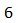 Za tunelem dolevanečeká tě úleva.Do teď cesta brnkačkateď začíná polňačka.2. Na pravé straně vidíme domečky,které nám zakrývaj rozkvetlé stromečky.Nalevo blyští se maličká __ __ __ __ __ __ __ _,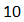 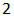 kde můžem napojit malého beránka.Pokračuj po cestě, která se klikatí,kdo nikde neuhne, jistě se neztratí.Na kořeny pozor dej, z kopce mířit neváhej.3. Velká stavba před vodounestojí tu náhodou.Okolí chrání její stín,je to měcholupský __ __ __ __.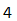 Širokou cestu dále již nesleduj,plot vedle zahrady raději následuj.Překročit lávku tobě se vyplatí,kdo zahne doprava, jistě se neztratí.4. Teď tě čeká jasná věc,mrkni vlevo na kopec.Rozprostírá se tam __ __ __,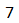 tam však nepůjdeme dnes.Dál po cestě máš se dát,nemusíš se vůbec bát.Ptáci tu zpívají, potůček šumí,pětku pak objeví, kdo hledat umí.5. Cestička schovaná vidět moc nejde,teď dobře udělá, kdo z cesty sejde. K potoku přibliž se. Když spadneš - plav,není tu vodopád, je to jen __ __ __ __ __.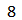 Na cestičku vrať se zpět,načerpej síly nejlépe hned.Teď cesta do kopce na tebe čeká,na podzim pod listím trošku se smeká.Dlouho teď půjdeš po cestě jediné,můžeš si užívat chviličky rodinné.6. Pod dráty z kopečka, není to záhada,že kolem domu je velká __ __ __ __ __ __ __.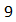 7. Po cestě zpevněné dáme se dál,pod kopcem 3 díry, kdo by se bál?Nohy si protáhni, udělej dřep,není to díra, leží tam __ __ __ __ __.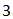 8. Na mostě se hlavy spojí,jaká stavba to tu stojí?Ve věžičce zvoneček,stavba je náš __ __ __ __ __ __ __.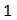 9. Smutná věc se kdysi stala,na pomník se napsat dala.           Opiš z něho písmenka,     a je celá tajenka.                 __ __ __ __ __ __       __ __ __ __ __ __ __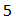 Tajenka: __ __ __ __ __ __              __ __ __ __ __ __ 1   2   3    4   5   6                 7  8    5   9  10  6